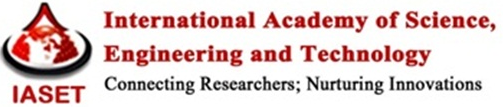 RELATIONSHIP BETWEEN SHEHU TRANSFORM WITH SOME OTHER INTEGRAL TRANSFORMMulugeta Andualem Abate & Atinafu Asfaw YeshoLecturer, Department of Mathematics, College of Natural and Computational Science, Bonga University, EthiopiaABSTRACTIntegral transformations have been successfully used for almost two centuries in solving many problems in applied mathematics, mathematical physics, and engineering science. Shehu transform is new integral transform type which is convenient mathematical methods for solving advance problems of engineering and sciences which are mathematically expressed in terms of differential equations, system of differential equations, partial differential equations, integral equations, system of integral equations, partial integro-differential equations and integro differential equations. In this study, we discussed the relationship between this new integral transform with other some integral transforms.KEYWORDS: Shehu Transform, ZZ Transform, Mohand Transform, Laplace Transform, Sawi Transform, Mahgoub TransformArticle HistoryReceived: 11 May 2020 | Revised: 21 May 2020 | Accepted: 31 Dec 2020